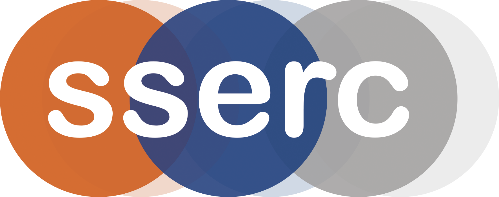 Activity assessedWater content of a hydrated salt (AH PPA)Date of assessment26th Feb 2021Date of review (Step 5)SchoolDepartmentStep 1Step 2Step 3Step 4Step 4Step 4List Significant hazards here:Who might be harmed and how?What are you already doing?What further action is needed?ActionsActionsActionsList Significant hazards here:Who might be harmed and how?What are you already doing?What further action is needed?by whom?Due dateDoneBarium chloride is toxic if swallowed and harmful if inhaled.Pupil/teacher during experiment Avoid raising dust.Description of activity:Barium chloride (hydrated) is weighed accurately and then heated to constant mass to drive off water of crystallization.Additional comments:While this is not particularly hazardous, a safer version used magnesium sulphate instead.